技藝課程_家事管理                            姓名: 吳佳錡           觀賞晾曬衣服投影片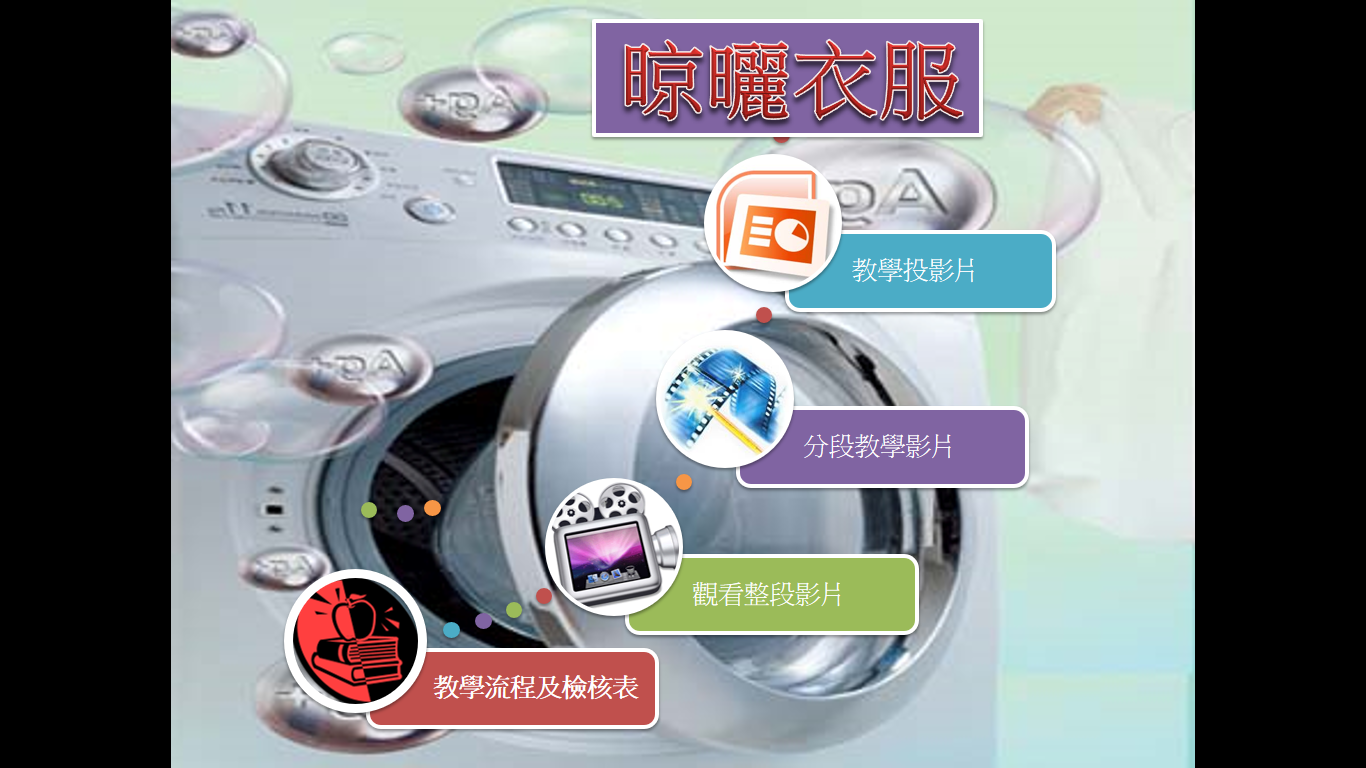             工作列表完成請打勾觀賞晾曬衣服投影片把在夾衣架上的襪子或毛巾拿下來10次觀賞摺疊襪子投影片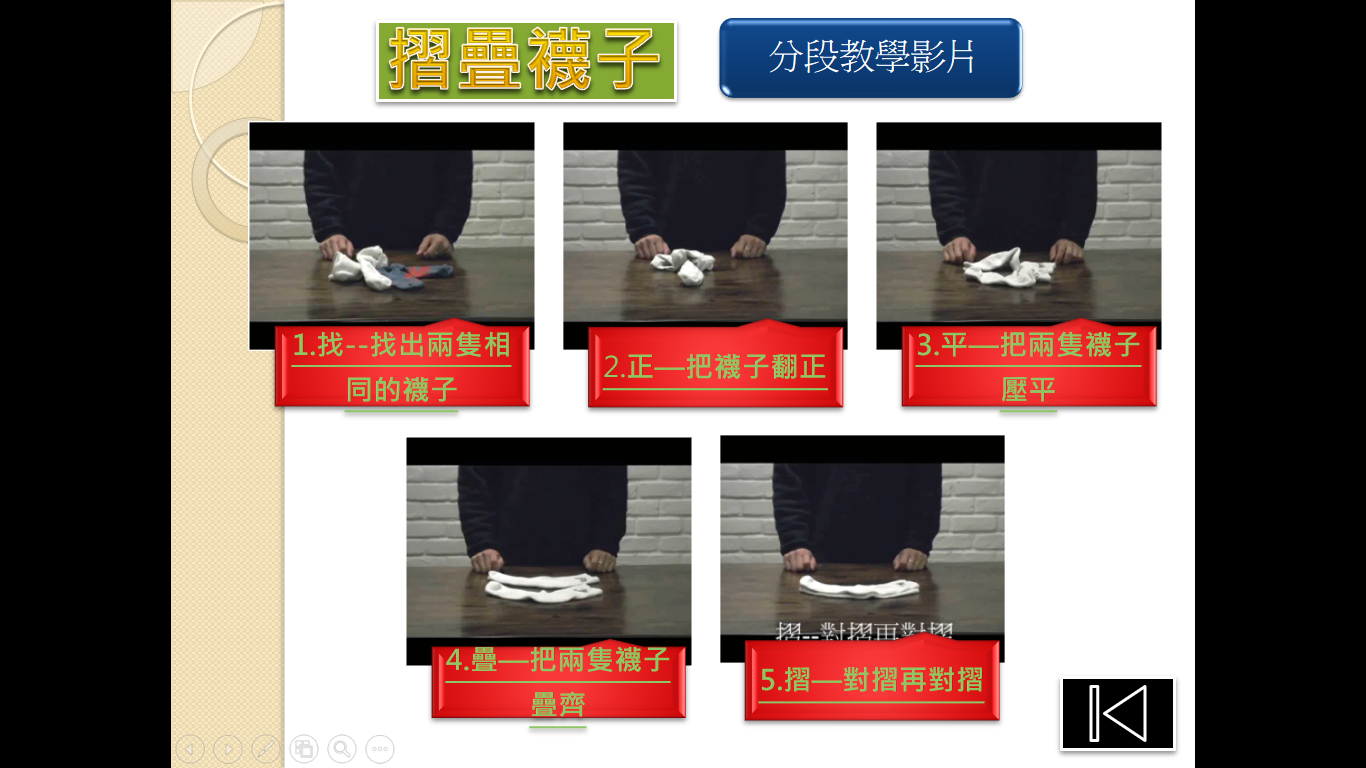 抓拿襪子放進籃子裡10次觀賞摺疊褲子投影片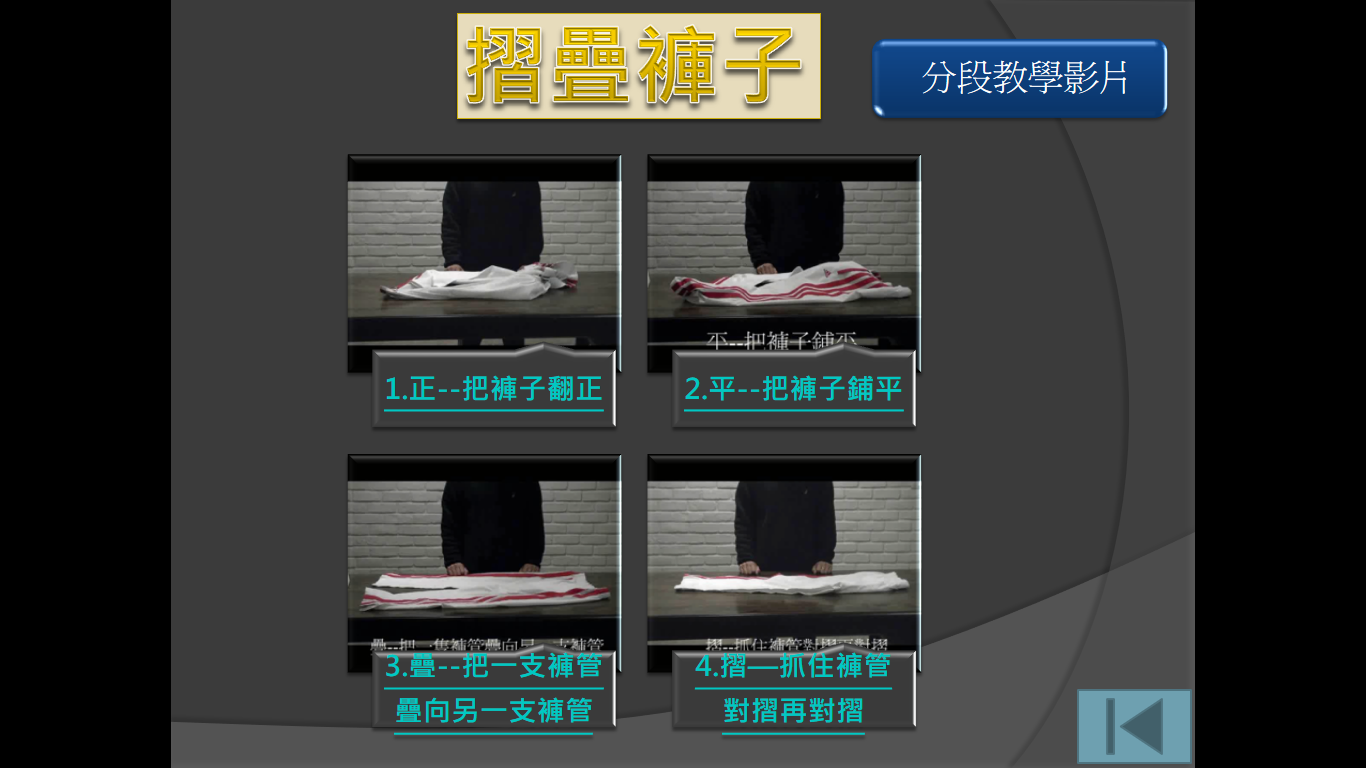 抓拿褲子放進籃子裡10次觀賞摺疊衣服投影片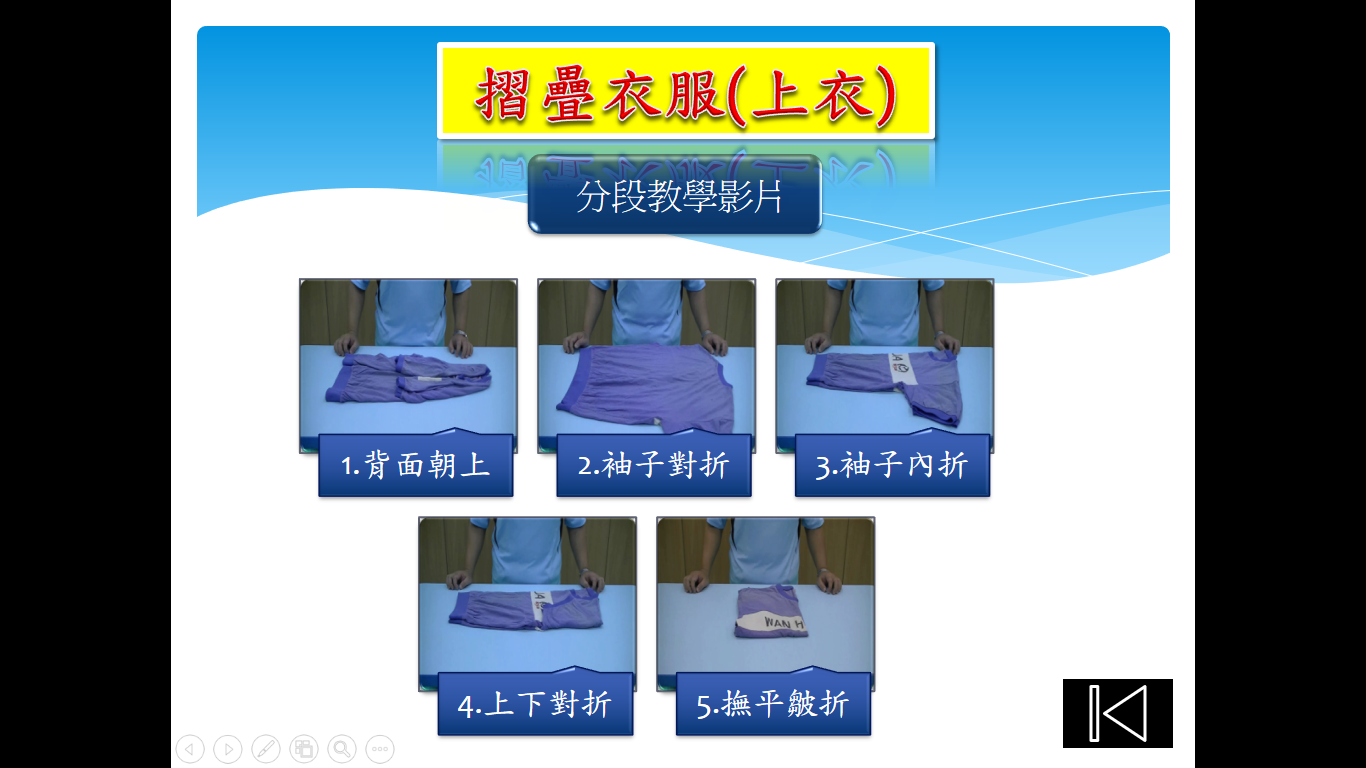 抓拿上衣放進籃子裡10次